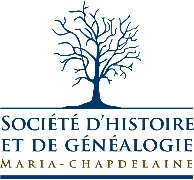 FONDS FAMILLE PATRICE GAUTHIER (SHAYNE GAUTHIER)P408Société d’histoire et de généalogie Maria-ChapdelaineDolbeau-MistassiniRépertoire numérique simpleRédigé par Frédérique FradetLe 26 août 2022PrétraitéTable des matièresPRÉSENTATION DU FONDS	3P408/A Documents Shayne Gauthier	4P408/A1 Vie personnelle	4P408/A1/1 : Cartes d’identité	4P408/A1/2 : 	4P408/A2 Vie scolaire	4P408/A2/1 : Album de finissants	4P408/A3 Vie sportive et carrière	4P408/A3/1 : Revues de presse	4P408/A3/2 : Livrets de saison	5P408/A3/3 : Livrets de saison	5P408/B Documents iconographiques	5P408/B1 Photographies	5P408/B1/1 : 	5P408/B2	5P408/B2/1 : 	5P408/B2/2 : 	5P408/C Documents audiovisuels	5P408/C1 Images en mouvement	6P408/C1/1 : DVD	6P408/C1/2 : VHS-C	6P408/D Objets	7P408/D1 Plaque	8P408/D1/1 :	8PRÉSENTATION DU FONDSP408 Fonds Famille Patrice Gauthier (Shayne Gauthier). – [1992]-2022. – 24,2 cm linéaires de documents textuels. – 679 photographies (268 originales, 411 de plus en comptant celles dans les coupures de presse, livres et livrets). – 14 cassettes VHS-C estimées à X heures d'images en mouvement. – 1 objet (1 plaque identifiée). – 3430 fichiers numériques (photographies et vidéos, total de 16 Go) (à décrire pour les quantités exactes de chaque format). Notice biographique / Histoire administrative : C’est à Sainte-Marguerite-Marie, au Lac-Saint-Jean, que vient au monde Shayne, le fils de Patrice Gauthier et de Marie-Anne Charbonneau, en février 1992. Né dans une famille de sportifs, il est initié très tôt au judo et au hockey, puis à la course et à l’haltérophilie. C’est à l’âge de 13 ans qu’il s’intéresse au football pour la première fois. Il participe à la ligue de printemps d’une équipe locale, le Bowater. Il prend part au camp d’entraînement en vue d’obtenir une dérogation pour intégrer officiellement l’équipe un peu avant d’atteindre l’âge requis de 15 ans. Shayne évolue à la fois dans le monde du hockey et du football, alternant entre les deux disciplines chaque saison. Il jongle aussi entre deux villes et deux écoles une partie de son secondaire. Il a 14 ans quand il s’installe en pension à Saint-Georges-de-Beauce, à des kilomètres de chez lui durant la saison de football, et revient à Dolbeau-Mistassini pour terminer l’année scolaire et se consacrer au hockey. Vient un point où il doit faire un choix et il opte pour le football. Après les Dragons de la Beauce-Etchemin, Shayne fait sa marque au sein des Condors, l’équipe du cégep Beauce-Appalaches, où il est surtout secondeur. En 2012, Shayne Gauthier est recruté par le Rouge et Or de l’Université Laval et remporte la coupe Vanier avec l’équipe deux années consécutives, en 2012 et 2013. Le secondeur porte le numéro 44, qui le suivra tout au long de sa carrière. En parallèle de ses 4 saisons avec l’équipe universitaire, il complète aussi un baccalauréat en intervention sportive et un certificat en entrepreneuriat et gestion des PME. Convié aux camps d’évaluation de la Ligue canadienne de football (LCF), il aura l’opportunité de faire le saut chez les professionnels. C’est avec les siens, à Dolbeau-Mistassini, qu’il apprend la grande nouvelle en mai 2016. Il est repêché par les Blue Bombers de Winnipeg.C’est le 24 juin 2016 que Shayne dispute son premier affrontement avec les Blue Bombers contre les Alouettes de Montréal, mais un point tournant de sa carrière est sans contredit lorsque l’équipe remporte la coupe Grey deux éditions de suite, en 2019 et 2021. Le joueur fête cette réussite avec les siens, à Dolbeau-Mistassini, en février 2022, amenant avec lui la coupe emblématique. Quelques semaines plus tôt, en janvier, Shayne signait aussi une extension de contrat avec Winnipeg pour une 6e saison avec eux. En novembre 2022, l’équipe se rend à la finale de la coupe Grey pour une troisième fois consécutive, mais s’incline à seulement un point de la victoire contre les Argonauts de Toronto. C’est avec émotion et fierté que la Ville de Dolbeau-Mistassini souligne le parcours impressionnant de l’athlète dolmissois et lui accorde le titre de Bleuet étoilé.Historique de la conservation : Portée et contenu : Ce fonds est constitué de      Instrument de recherche :Ce fonds n’est pas traité, mais a été prétraité pour les besoins d’un projet d’hommage à la Ville de Dolbeau-Mistassini de même que pour faciliter la numérisation des documents audiovisuels. Restrictions régissant la consultation, la reproduction et la publication :Aucune.P408/A Documents Shayne GauthierPortée et contenu : Cette série comprend      Notes : P408/A1 Vie personnellePortée et contenu : Cette sous-série comprend      P408/A2 Vie scolairePortée et contenu : Cette sous-série comprend      P408/A3 Vie sportive et carrièrePortée et contenu : Cette sous-série comprend      P408/B Documents iconographiquesPortée et contenu : Cette série comprend      Notes : P408/B1 PhotographiesPortée et contenu : Cette sous-série comprend      P408/B2 P408/C Documents audiovisuelsPortée et contenu : Cette série comprend      Notes : P408/C1 Images en mouvementPortée et contenu : Cette sous-série comprend      P408/D ObjetsPortée et contenu : Cette série comprend      Notes : P408/D1 PlaquePortée et contenu : Cette sous-série comprend      R-E-T-PP408/A1/1 : Cartes d’identitéP408/A1/2 :      R-E-T-PP408/A2/1 : Album de finissantsR-E-T-PP408/A3/1 : Revues de presseR-E-T-PP408/A3/2 : Livrets de saisonR-E-T-PP408/A3/3 : Livrets de saisonR-E-T-PP408/B1/1 : Anniversaire Rosalie 7 ans2006. – 30 photographies numériques; coul. Fête d’enfant de Rosalie, 7 ans, en octobre 2006. R-E-T-PP408/B1/2 : Sébastien à Thetford2006 – 8 photographies numériques, coul. Alma contre Thetford mines R-E-T-PP408/B1/3 : DragonsP408/B1/3.1 Dragons2008 – 338 photographies numériques, coul. Dragons contre RebellesNorrth Shore contre DragonsP408/B1/3.2 Dragons Embâcle2006 à 2008 – 67 photographies numériques, coul. Dragons contre EmbâcleP408/B1/3.3 Dragons Arsenal2006 – 14 photographies numériques, coul. Dragons Conter ArsenalP408/B1/3.4 Dragons ASL2006 – 18 photographies numériques, coul.Dragons contre ASLP408/B1/3.5 Dragons SSF2006 – 61 photographies numériques, coul. Dragons contre SSFP408/B1/3.6 Photos Ferland2008 – 56 photographies numériques, coul. Photographies de M. Ferland, Midget AAA 2008 DragonsR-E-T-PP408/B1/4: Montmagny2006 – 112 photographies numériques, coul. Laser Juv. AA vs Grizzlis - Montmagny 30 septembre 2006 Dragons vs. Blizzard 8 octobre 2006R-E-T-PP408/B1/5 : Méritas Jean-Dolbeau2007 – 12 photographies numériques, coul. Gala méritas à la Polyvalente Jean-DolbeauR-E-T-PP408/B1/6 : Galas2007 – 7 photographies numériques, coul.P408/B1/6.1 : Gala Midjet2008 – 29 photographie numériques, coul.Gala 2008 5e quart midgjetP408/B1/6.2 : Gala Montréal2009 – 27 photographuies numériques, coul. Gala midjet à Montréal R-E-T-PP408/B1/7 : Shayne2007 à 2022 – 97 photographies numériques, coul..Diverses photosR-E-T-PP408/B1/8 : Voyages2008 à 2022 – 29 photographies numériques, coul. Divers voyages effectués entre 2008 et 2022R-E-T-PP408/B1/9 : Ball2009 – 78 photographies numériques, coul.Ball secondaire 5R-E-T-PP408/B1/10 : Condors2009 à 2011 – 217 photographies numériques, coul.Diverses photos lorsque Shayne était dans les CondorsR-E-T-PP408/B1/11 : Journaux2009 à 2022 – 15 photographie numérique, coul. Copies de journaux R-E-T-PP408/B1/12 : Patriotes2012 – 194 photographies numériques, coul. Match Patriotes contre La BaieR-E-T-PP408/B1/13 : Rouge et Or2012 à 2015 – 228 photographies numériques, coul.Divers matchs du Rouge et Or de 2012 à 2015P408/B1/13.1 : Coupe Vanier2013 – 55 photographies numériques, coul. Photos de la victoire de la coupe VanierP408/B1/13.2 : Rouge et Or 20122012 – 62 photographies numériques, coul.Matchs du Rouge et Or en 2012P408/B1/13.3 : Rouge et Or 20132013 – 105 photographies numériques, coul.Matchs du Rouge et Or en 2013P408/B1/13.4 : Rouge et Or 20142014 – 93 photographies numériques, coul.Matchs du Rouge et Or en 2014P408/B1/13.5 : Rouge et Or 20152015 – 34 photographies numériques, coul.Matchs du Rouge et Or en 2015R-E-T-PP408/B1/14 : Collation des grades2015 – 7 photographies numériques, coul.Collation des grades de l’Université Laval R-E-T-PP408/B1/15 : Trophées et prix2017 à 2022 – 59 photographies numériques, coul.Plusieurs photographies des trophées et des prix gagnés par Shayne de 2017 à 2022 ainsi que des photos d’haltérophilieR-E-T-PP408/B1/16 : Winnipeg2018 à 2022P408/B1/16.1: Blue Bombers 20182018 – 99 photographies numériques, coul. Match Blue Bombers de 2018P408/B1/16.2: Blue Bombers 20222022 – 24 photographies numériques, coul.Match Blue Bombers de 2022P408/B1/16.3: Conférences2017 à 2021 – 11 photographies numériques, coul.Conférences données par ShayneR-E-T-PP408/B1/17 : Coupe GrayP408/B1/17.1 : 20192019 – 153 photographies numériques, coul.Photo de la victoire des Blue Bombers P408/B1/17.2 :Blue Bombers2021 – 32 photographies numériques, coul.Diverses photos de Shayne chez les Blue BombersP408/B1/17.3 : Coupe Gray2021 – 115 photographies numériques, coul.Diverses photos de Shayne avec la coupeP408/B1/17.4 : Coupe à Dolbeau-Mistassini2021 – 93 photographies numériques, coul.Diverses photos de Shayne avec la coupe lors de son passage à Dolbeau-Mistassini le 7 avril 2021P408/B1/17.5 : Hôtel de ville2021 – 19 photographies numériques, coul.Photos du passage de Shayne avec la coupe à l’Hôtel de Ville de Dolbeau-Mistassini R-E-T-PP408/B1/18 : Animaux2019 à 2022 – 33 photographies numériques, coul. Diverses photos de Shayne avec des animaux, dont plusieurs de son chien Albus.R-E-T-PP408/B2/1 :      P408/B2/2 :      R-E-T-PP408/C1/1 : DVDR-E-T-PP408/C1/2 : VHS-C14 VHS-C Ajouts du 24 août 2022.P408/C1/2,1  Noël 1994 avec Francine et LavalFamille Bouchard et Roy24 décembre 1994P408/C1/2,2 Fête à Shayne, 3 ans, avec Keven, Sandra, Emilie, Shayne conduit le 4 roues (VTT) chez les BolducP408/C1/2,3  Judo Shayne, 7 combats P408/C1/2,4  Judo BuffaloGala de judo, 8 juin 2002P408/C1/2,5  Shayne, judoP408/C1/2,6  Judo Dave et Pat, Shayne hockey, Samuel BessonP408/C1/2,7  Hommes forts, haltérophilie, Dolbeau,Shayne est le premier à passerSimon Goulet, Mathieu Lavoie, Eric Bouchard, Olivier Boutin[2006]P408/C1/2,8  Shayne #7, karting St-Félicien avec l’équipe de hockey Pee-Wee18 juin 2005P408/C1/2,9  Tournois de hockey Pee-Wee Jonquière,Shayne #719 février 2005P408/C1/2,10 Shayne dans la boue avec Rudy Shayne fait dodo dans le carré de sable, dans la piscine, dans la boue avec Rudy, au zoo, Dave judo ceinture bleueP408/C1/2,11 Joueurs de hockey, Dragons (football), cadets, athlétisme Alma, hockeyP408/C1/2,12  Camp de football Bruno Heppell, MontréalShayne #50 casque bleu, pantalon vert avec le ballonGrand bout à couper14 mai 2006Partie athlétisme 3 juin 2006P408/C1/2,13 Football Bowater 2006P408/C1/2,14Shayne #44, football Dragons, OrnetR-E-T-PP408/C1/3 : Photo de cellulaire2020 à 2022R-E-T-PP408/D1/1 : 